Příloha č. )V Z O RPARKOVACÍ KARTY PRO KRÁTKODOBÉ A DLOUHODOBÉ PARKOVÁNÍ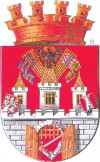 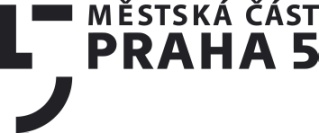 MĚSTSKÁ ČÁST PRAHA 5Nám. 14. Října 1381/4     Platnost :      od DD.MM.RRRR do DD.MM.RRRR		Číslo :      XXXParkování na vyhrazeném parkovišti POVOLENO pro:      SPZ / RZ: 	  					                               ……………..………………………      									Vedoucí OVS       						                   Úřadu městské části Praha 5Zadní strana parkovací karty:POUČENÍTuto parkovací kartu vydává pouze vedoucí Odboru vnitřní správy Úřadu městské části Praha 5 (dále jen OVS). Vydáním této parkovací karty nevzniká nárok na parkovací místo.Tato parkovací karta opravňuje jejího držitele ke stání vozidla pouze na parkovacích stáních vyhrazených pro potřeby Úřadu městské části Praha 5 nebo ve vnitrobloku provozní budovy Úřadu městské části Praha 5, Štefánikova 13, 15.Tato parkovací karta musí být jejím držitel umístěna viditelně za předním sklem uvnitř vozidla tak, aby na její čelní straně byly viditelné všechny údaje na této kartě uvedené. V opačném případě bude postupováno jako by tato parkovací karta pozbyla platnosti.Platnost parkovací karty je uvedena na této parkovací kartě.Platnost parkovací karty zaniká změnou SPZ nebo RZ, nebo ukončením pracovního poměru, nebo ukončením smluvního vztahu na základě kterého byla tato parkovací karta vydána. Po uplynutí platnosti této parkovací karty je její držitel povinen ji vrátit zpět osobě, která tuto parkovací kartu vydala. Nová parkovací karta může být vydána pouze po vrácení parkovací karty, která pozbyla platnosti.Tato parkovací karta je nepřenosná a je evidována na SPZ nebo RZ vozidla.Držitel této parkovací karty svým podpisem bere na vědomí toto poučení a bude jej dodržovat.V Praze, dne …………………….			………………..…………………………………….							Jméno a podpis držitele parkovací karty